Муниципальная газетаЗЛАТОРУНОВСКИЙ     ВЕСТНИК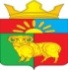 Издается с 2005 г.№ 930.06.2021http://mozlat.gbu.ru.ОФИЦИАЛЬНОГазета «Златоруновский  Вестник» №9 июнь 2021 года. Тираж 15 экз. Распространяется бесплатно. Тел. для справок: 8-(39156)-24236АДМИНИСТРАЦИЯ ЗЛАТОРУНОВСКОГО СЕЛЬСОВЕТАУЖУРСКОГО РАЙОНА КРАСНОЯРСКОГО КРАЯПОСТАНОВЛЕНИЕ25.06.2021                                     п. Златоруновск                                       № 49Об утверждении Порядка разработки и утверждения схемы размещения нестационарных торговых объектовна территории Златоруновского сельсоветаВ соответствии с Федеральным законом от 28.12.2009 № 381-ФЗ «Об основах государственного регулирования торговой деятельности в Российской Федерации», Приказом министерства сельского хозяйства и торговли Красноярского края от 27.09.2018 № 555-о «Об установлении Порядка разработки и утверждения схемы размещения нестационарных торговых объектов органами местного самоуправления муниципальных образований Красноярского края», руководствуясь Уставом Златоруновского сельского Совета депутатов, ПОСТАНОВЛЯЮ:1. Утвердить Порядок разработки и утверждения схемы размещения нестационарных торговых объектов на территории Златоруновского сельсовета согласно приложению. 2. Постановление вступает в силу со дня его официального опубликования в газете «Златоруновский вестник» и на официальном сайте администрации Златоруновского сельсовета http://mozlat.ru.3. Контроль за исполнением настоящего постановления возложить на специалиста 1 категории по земельным вопросам Баус Анну Александровну.4. Настоящее постановление вступает в силу с момента подписания.Глава сельсовета                                                                              Д.В. МининПриложение к постановлению администрации Златоруновского сельсовета  от 25.06.2021 №49ПОРЯДОКразработки и утверждения схемы размещения нестационарных торговых объектов на территории Златоруновского сельсовета 1. ОБЩИЕ ПОЛОЖЕНИЯ1.1. Порядок разработки и утверждения схемы размещения нестационарных торговых объектов (далее – Порядок)  определяет принципы разработки схемы размещения нестационарных торговых объектов (далее – Схема), процедуру разработки и утверждения Схемы, а также внесение изменений в Схему.Порядок распространяется на нестационарные объекты торговли, включенные в схему размещения нестационарных торговых объектов на территории Златоруновского сельсовета.1.2. Включение нестационарных торговых объектов в Схему осуществляется в следующих целях:1.2.1. Достижение установленных нормативов минимальной обеспеченности населения площадью торговых объектов;1.2.2. Размещение нестационарных торговых объектов, используемых субъектами малого или среднего предпринимательства, осуществляющими торговую деятельность;1.2.3. Формирование торговой инфраструктуры с учетом видов и типов торговых объектов, форм и способов торговли.1.3. Порядок не распространяется на отношения, связанные с размещением нестационарных торговых объектов при проведении праздничных, общественно-политических, культурно-массовых и спортивно-массовых мероприятий, имеющих краткосрочный характер.1.4. Порядок не распространяется на отношения, связанные с размещением нестационарных торговых объектов, расположенных на территории розничных рынков и ярмарок, а также  на размещение торговых (вендинговых) аппаратов.1.5.  В целях соблюдения настоящего порядка  к нестационарным объектам торговли относятся: павильоны, киоски, сборно-разборные каркасные палатки, лотки, площадки для сезонной торговли,  сезонное (летнее) кафе.1.6. Утверждение Схемы, равно как и внесение в нее изменений, не может служить основанием для пересмотра мест размещения нестационарных торговых объектов, строительство или эксплуатация которых были начаты до утверждения указанной Схемы.1.7. Порядок размещения и использования нестационарных торговых объектов в стационарном торговом объекте, в ином здании, строении, сооружении или на земельном участке, находящемся в частной собственности, устанавливается собственником стационарного торгового объекта, иного здания, строения, сооружения или земельного участка с учетом требований, определенных законодательством Российской Федерации.2. ОСНОВНЫЕ ПОНЯТИЯДля целей настоящего Порядка используются следующие основные понятия:нестационарный торговый объект – торговый объект, представляющий собой временное сооружение или временную конструкцию, не связанные прочно с земельным участком вне зависимости от присоединения  или неприсоединения к сетям инженерно-технического обеспечения, в том числе передвижное сооружение;павильон – нестационарный торговый объект со стабильным местом размещения, представляющий собой временное сооружение, имеющее торговый зал, одно или несколько помещений для хранения товарного запаса, рассчитанное на одно или несколько рабочих мест;киоск -  нестационарный торговый объект со стабильным местом размещения, представляющий собой временное сооружение, не имеющее торгового зала и помещений для хранений товарных запасов, рассчитанное на одно рабочее место;палатка – передвижной нестационарный торговый объект, представляющий собой временную легковозводимую сборно-разборную конструкцию, оснащенную прилавком, не имеющую торгового зала и помещений для хранения товарного запаса, рассчитанную на одно или несколько рабочих мест, на площади которых хранится товарный запас на один день торговли;лоток - передвижной нестационарный торговый объект, представляющий собой временную конструкцию, предназначенную для выкладки и демонстрации товаров, при необходимости оснащенную оборудованием для обеспечения сохранности товаров и подготовки их к продаже;сезонное (летнее) кафе – нестационарный торговый объект, размещаемый (обустраиваемый) на участке территории, непосредственно примыкающей к стационарному торговому объекту или отдельно стоящий, используемый для более полного удовлетворения потребностей населения в продуктах питания и прохладительных напитках;специализация нестационарного торгового объекта – ориентация нестационарного торгового объекта на продажу одной или нескольких групп товаров;схема – документ, состоящий из текстовой и графической частей, определяющий места размещения нестационарных торговых объектов на территории Златоруновского сельсовета и содержащих сведения о виде, площади, адресных ориентирах, периоде размещения, специализации объекта, собственнике земельного участка, на котором расположен нестационарный  торговый объект.3. ТРЕБОВАНИЯ  К РАЗРАБОТКЕ СХЕМЫ3.1. При разработке схемы учитываются:- особенности развития деятельности в поселении;- необходимость размещения не менее чем шестидесяти процентов нестационарных торговых объектов, используемых субъектами малого и среднего предпринимательства, осуществляющими торговую деятельность, от общего количества нестационарных торговых объектов;- обеспечение беспрепятственного движения транспорта и пешеходов;- специализация нестационарного торгового объекта;- обеспечение соответствия деятельности нестационарных торговых объектов санитарным, противопожарным, экологическим требованиям, правилам продажи отдельных видов товаров, требованиям безопасности для жизни и здоровья людей.3.2. Размещение нестационарных торговых объектов должно обеспечивать свободное движение пешеходов и доступ потребителей к торговым объектам, в том числе обеспечение безбарьерной среды жизнедеятельности для инвалидов и иных маломобильных групп населения, беспрепятственный подъезд спецтранспорта при чрезвычайных ситуациях.3.3. Расстояние от края проезжей части до нестационарного торгового объекта должно составлять не менее 3,0 м.3.4. Внешний вид нестационарных торговых объектов должен соответствовать внешнему архитектурному  облику сложившейся застройки в поселении.3.5. Площадки для размещения нестационарных торговых объектов и прилегающая территория должны быть благоустроены.3.6. Допускается в период с 01 апреля по 01 ноября размещение у нестационарного торгового объекта, специализирующегося на продаже продовольственных товаров, не более одной единицы выносного холодильного оборудования в соответствии с утвержденной схемой размещения нестационарных торговых объектов. Холодильное оборудование должно быть размещено на одной линии с фасадом нестационарного торгового объекта вплотную к нему. При этом не допускается установка холодильного оборудования, если это ведет к сужению тротуара до ширины менее , препятствует свободному передвижению пешеходов.В местах, где установка холодильного оборудования указанным способом невозможна, разрешается установка витрины-холодильника непосредственно вплотную с фасадной стороной нестационарного торгового объекта.Не допускается установка витрин-холодильников на проезжей части и газонах.3.7. Не допускается размещение нестационарных торговых объектов:- в местах, не включенных в схему;- на остановочных пунктах общественного транспорта;- в полосах отвода автомобильных дорог;- в арках зданий, на газонах, цветниках, клумбах, площадках (детских, для отдыха, спортивных), на дворовых территориях жилых зданий, на тротуарах шириной менее ;- ближе  от окон жилых и общественных зданий и витрин стационарных торговых объектов;- на расстоянии менее  от мест сбора мусора и пищевых отходов, дворовых уборных, выгребных ям;- в случае, если размещение нестационарных торговых объектов уменьшает ширину пешеходных зон до 1,5 метров и менее;- в случае, если размещение нестационарных торговых объектов препятствует свободному подъезду пожарной, аварийно-спасательной техники или доступу к объектам инженерной инфраструктуры (объекты энергоснабжения и освещения, колодцы, краны, гидранты и т.д.).3.8. Не допускается размещение временных конструкций, предназначенных для хранения бахчевых культур, отдельно от нестационарных торговых объектов (павильонов, киосков), а так же выставление у нестационарных торговых объектов, в том числе у (мобильных) пунктов быстрого питания, столиков, стульев, зонтиков и других подобных объектов;4. ПОРЯДОК РАЗРАБОТКИ И УТВЕРЖДЕНИЯ СХЕМЫ4.1. Нестационарные объекты торговли размещаются на территории Златоруновского сельсовета сельсовета в соответствии со Схемой. 4.2. Схема должна состоять из двух частей:- текстовой части – разрабатывается в виде таблицы по форме согласно приложению к настоящему порядку;-  графической части – разрабатывается в виде карты-схемы генерального плана масштабом (М 1:5000) с предусмотренными на ней возможными местами размещения объектов.4.3. Разработанная и согласованная Схема, а так же изменения вносимые в Схему утверждаются постановлением Главы Златоруновского сельсовета, размещаются на официальном сайте Златоруновского  сельсовета  и публикуются в газете «Златоруновский вестник» в течение десяти дней после ее утверждения.4.4. В течение 5 рабочих дней после утверждения Схемы или внесения в нее изменений администрация Златоруновского сельсовета представляет в министерство сельского хозяйства и торговли Красноярского края соответствующий муниципальный правовой акт на бумажном носителе и в электронном виде.4.5. В схему не чаще одного раза в полугодие могут быть внесены изменения в установленном порядке.4.6. Основаниями для внесения изменений в схему являются:- прекращение, перепрофилирование деятельности стационарных торговых объектов, повлекшие снижение обеспеченности населения площадью торговых объектов до уровня ниже установленного норматива минимальной обеспеченности населения площадью торговых объектов;- новая застройка отдельных элементов планировочной структуры населенных пунктов, повлекшая изменение нормативов минимальной обеспеченности населения площадью торговых объектов;- изъятие земельных участков для муниципальных нужд – на основании предложений органа, принявшего соответствующее решение;- принятие решений о развитии застроенных территорий - на основании предложений органа, принявшего соответствующее решение;- изменение градостроительных регламентов - на основании предложений администрации поселения.5. ПОРЯДОК ВЫДАЧИ РАЗРЕШЕНИЯ  НА РАЗМЕЩЕНИЕНЕСТАЦИОНАРНЫХ ТОРГОВЫХ  ОБЪЕКТОВ5.1. Разрешение на размещение нестационарных торговых объектов и объектов по оказанию услуг на территории Златоруновского сельсовета  (далее – Разрешение), выдается на основании заявления, поданного юридическим лицом или индивидуальным предпринимателем.К заявлению о предоставлении разрешения прилагаются:Для юридических лиц:- копия свидетельства о постановке на учет в налоговом органе;- копия выписки из Единого государственного реестра юридических лиц;Для индивидуальных предпринимателей:- копия свидетельства о государственной регистрации физического лица в качестве индивидуального предпринимателя;- копия выписки из Единого государственного реестра индивидуальных предпринимателей.В день поступления заявления и прилагаемых к нему документов уполномоченный орган проводит их регистрацию в установленном законодательством порядке.Выдача разрешения осуществляется без взимания платы.При поступлении нескольких заявлений на одно место размещения разрешение выдается лицу, чье заявление поступило первым.Информация о выданных разрешениях вносится в реестр.5.2. В приеме заявления на выдачу разрешения на размещение нестационарного торгового объекта заявителю отказывается в следующих случаях:- заявителем не представлены или представлены не все документы, указанные в пункте 5.1. настоящего Порядка;- отсутствие права у заявителя на заключение разрешения на размещение нестационарного торгового объекта.5.3. По требованию заявителя отказ в приеме документов уполномоченным органом может быть оформлен и выдан заявителю в письменном виде.5.4. Рассмотрение заявления о выдаче разрешения на размещение нестационарного торгового объекта осуществляется в срок, не превышающий тридцати календарных дней со дня поступления заявления, в течение которого уполномоченный орган проводит проверку полноты и достоверности сведений о заявителе, содержащихся в представленных документах.5.5. Решение о выдаче разрешения на размещение нестационарного торгового объекта принимается на основании Схем размещения нестационарных торговых объектов и объектов по оказанию услуг, утвержденных настоящим постановлением.6. ДЕМОНТАЖ  НЕСТАЦИОНАРНЫХ ТОРГОВЫХ ОБЪЕКТОВ6.1. Нестационарные торговые объекты подлежат демонтажу в случае прекращения хозяйствующим субъектом в установленном законом порядке своей деятельности.6.2. Демонтаж нестационарных объектов и освобождение земельных участков в добровольном порядке производятся собственниками нестационарных торговых объектов за собственный счет в срок, указанный в предписании.6.3. В случае самовольного размещения нестационарных торговых объектов без разрешительной документации вне схемы размещения нестационарных торговых объектов осуществляется принудительный демонтаж.6.4. Субъекту торговли направляется письменное уведомление по адресу регистрации, в котором указывается календарная дата, срок и место демонтажа, место последующего хранения и условия последующего получения конструктивных элементов демонтированного нестационарного торгового объекта субъектом торговли.Приложение 1к Порядку разработки и утверждения Схемы размещения нестационарных торговых объектов СХЕМА РАЗМЕЩЕНИЯ НЕСТАЦИОНАРНЫХ ТОРГОВЫХ ОБЪЕКТОВ НА ТЕРРИТОРИИ ЗЛАТОРУНОВСКОГО СЕЛЬСОВЕТАПриложение 2к Порядку разработки и утверждения Схемы размещения нестационарных торговых объектовРАЗРЕШЕНИЕНА УСТАНОВКУ НЕСТАЦИОНАРНОГО ТОРГОВОГО ОБЪЕКТАДата выдачи «__» _______ 20__ г.							№ __Наименование органа, выдавшего согласие ______________________________________________Выдано _________________________________________________   ИНН  ____________________                             (наименование организации, ИП)Юридический адрес: ____________________________________________________________________________________________________________________________________________________Фактический адрес: ____________________________________________________________________________________________________________________________________________________Тел./ факс __________________________________________________________________________Марка, №  транспортного средства _____________________________________________________  Наименование разрешенной к реализации продукции:______________________________________________________________________________________________________________________________________________________________________Место установки объекта торговли _______________________________________________________________________________________________________________________________________Часы работы  _______________________________________________________________________Дни работы   _______________________________________________________________________Срок действия разрешения ____________________________________________________________Глава  Златоруновского сельсовета                                   __________________           Ф.И.О.                                                                                                          (подпись)                                                                                                             М.П.Подпись, Ф.И.О. лица, получившего согласование ________________________________________________________________________________________________________________________АДМИНИСТРАЦИЯ ЗЛАТОРУНОВСКОГО СЕЛЬСОВЕТАУЖУРСКОГО РАЙОНА КРАСНОЯРСКОГО КРАЯПОСТАНОВЛЕНИЕ25.06.2021                                     п. Златоруновск                                          № 50Об утверждении схемыразмещения нестационарныхторговых объектов на территорииЗлаторуновского сельсоветаВ соответствии со статьей 10 Федерального закона от 28.12.2009 № 381-ФЗ «Об основах государственного регулирования торговой деятельности в Российской Федерации», статьей 4 Закона Красноярского края от 30.06.2011 № 12-6090 «Об отдельных вопросах государственного регулирования торговой деятельности на территории Красноярского края», Приказом министерства сельского хозяйства и торговли Красноярского края от 27.09.2018 № 555-о «Об установлении Порядка разработки и утверждения схемы размещения нестационарных торговых объектов органами местного самоуправления муниципальных образований Красноярского края», руководствуясь Уставом Златоруновского сельского Совета депутатов, ПОСТАНОВЛЯЮ:1. Утвердить схему размещения нестационарных торговых объектов на территории Златоруновского сельсовета согласно приложению.2. Постановление вступает в силу со дня его официального опубликования в газете «Златоруновский вестник» и на официальном сайте администрации Златоруновского сельсовета http://mozlat.ru.3. Признать утратившим силу постановление администрации Златоруновского сельсовета от 10.10.2013 г. №84 «Об утверждении схемы размещения нестационарных торговых объектов».4. Контроль за исполнением настоящего постановления возложить на специалиста 1 категории по земельным вопросам Баус Анну Александровну.5. Настоящее постановление вступает в силу с момента подписания.Глава сельсовета                                                                               Д.В. МининПриложение № 1 к постановлению администрации Златоруновского сельсовета от 25.06.2021 №50СХЕМА РАЗМЕЩЕНИЯ НЕСТАЦИОНАРНЫХ ТОРГОВЫХ ОБЪЕКТОВ НА ТЕРРИТОРИИ ЗЛАТОРУНОВСКОГО СЕЛЬСОВЕТАNп/пТип нестационарных торговых объектов(павильон, киоск, передвижная торговая точка, другое)Адресный ориентир расположениянестационарных торговых объектовКоличество нестационарных торговых объектов по каждому адресному ориентиру, штПлощадь земельного участка, здания, строения, сооружения или их части, занимаемые нестационарным торговым объектомПлощадь торгового объекта, кв.м.Вид деятельности (торговля продовольственными и (или) непродовольственными товарами, общественное питание), специализация нестационарного торгового объекта (при ее наличии)Информация о собственнике земельного участка, здания, сооружения, на котором расположен нестационарный торговый объектИнформация об использовании нестационарного  торгового объекта субъектами малого или среднего предпринимательств, осуществляющими торговую деятельностьПериод размещения нестационарных торговых объектов123456789Nп/пТип нестационарных торговых объектов(павильон, киоск, передвижная торговая точка, другое)Адресный ориентир расположениянестационарных торговых объектовКоличество нестационарных торговых объектов по каждому адресному ориентиру, штПлощадь земельного участка, здания, строения, сооружения или их части, занимаемые нестационарным торговым объектомПлощадь торгового объекта, кв.м.Вид деятельности (торговля продовольственными и (или) непродовольственными товарами, общественное питание), специализация нестационарного торгового объекта (при ее наличии)Информация о собственнике земельного участка, здания, сооружения, на котором расположен нестационарный торговый объектИнформация об использовании нестационарного  торгового объекта субъектами малого или среднего предпринимательств, осуществляющими торговую деятельностьПериод размещения нестационарных торговых объектов1234567891Торговый павильонКрасноярский край, Ужурский район, п. Златоруновск, ул. Мира, 4 «б»129 кв.м.29 кв.м.Розничная торговля спортивной одеждойГосударственная не разграниченная собственностьИП Жедезнякова Ирина Александровна ОГРНИП 30524392230001710.08.2011 - бессрочно2Торговый павильонКрасноярский край, Ужурский район, п. Златоруновск, ул. Мира, 6 «А»145 кв.м.30 кв.м.Розничная торговля писчебумажными и канцелярскими товарамиГосударственная не разграниченная собственностьИП Буликова Татьяна Александровна ОГРНИП 31024392430001909.06.2010 - бессрочно